РОССИЙСКАЯ ФЕДЕРАЦИЯУПРАВЛЕНИЕ ОБРАЗОВАНИЯ, СПОРТА И ФИЗИЧЕСКОЙ КУЛЬТУРЫ АДМИНИСТРАЦИИ ГОРОДА ОРЛАМУНИЦИПАЛЬНОЕ БЮДЖЕТНОЕ ОБЩЕОБРАЗОВАТЕЛЬНОЕ УЧРЕЖДЕНИЕ-ШКОЛА № 35 имени А.Г. ПЕРЕЛЫГИНА ГОРОДА ОРЛА. Орел, ул. Абрамова и Соколова, д.76 тел. 54-48-35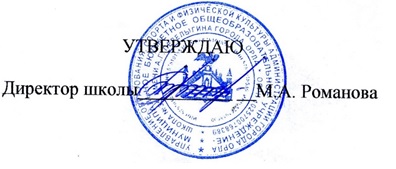 Приказ № 68 - Д  от 25.08.2023 УЧЕБНЫЙ ПЛАНМуниципального бюджетногообщеобразовательного учреждения -школы № 35 имени А.Г. Перелыгина города Орлаосновного общего образования 8 – 9 общеобразовательные классы 2023 – 2024 уч. годРассмотрен на педагогическом совете школы и рекомендован к утверждению  (Протокол № 1 от 25.08.2023 г.)Пояснительная запискаСтруктуру и содержание Учебного плана муниципального бюджетного общеобразовательного учреждения – школы № 35 имени А.Г. Перелыгина города Орла
в 2023 - 2024 учебном году определяют следующие нормативные документы:Федеральный закон от 29.12.2012 г. № 273-ФЗ «Об образовании в Российской Федерации»;Постановление Главного государственного санитарного врача Российской Федерации от 29.12.2010 г. № 189 «Об утверждении СанПиН 2.4.2.2821-10 «Санитарно-эпидемиологические требования к условиям и организации обучения 
общеобразовательных организациях» (с изменениями и дополнениями от 29.06.2011 г., 25.12.2013 г., 24.11.2015 г.);СП 2.4.3648-20 «Санитарно-эпидемиологические требования к организациям воспитания и обучения, отдыха и оздоровления детей и молодежи» (утв. Постановлением Главного государственного санитарного врача РФ от 28 сентября 2020 г. N 28) (далее – Санитарные Правила 2.4.3648-20);СанПиН 1.2.3685-21 «Гигиенические нормативы и требования к обеспечению безопасности и (или) безвредности для человека факторов среды обитания» (утв. Постановлением Главного государственного санитарного врача РФ от 28 января 2021 года N 2) (далее – Гигиенические нормативы СанПиН 1.2.3685-21).Действующие нормативные правовые акты о реализацииФГОС ООО, ФГОС СООПриказ Министерства образования и науки Российской Федерации 
от 17.12.2010 г. № 1897 (с изменениями и дополнениями) «Об утверждении федерального государственного образовательного стандарта основного общего образования»;Приказ Министерства образования и науки Российской Федерации 
от 17.05.2012 г. № 413 (с изменениями и дополнениями) «Об утверждении федерального государственного образовательного стандарта среднего общего образования».Нормативные правовые акты введении новых ФГОС ОООПриказ Минпросвещения России от 31.05. 2021 г. № 287 «Об утверждении федерального государственного образовательного стандарта основного общего образования». Нормативные правовые акты о внесении измененийв приказы о введении новых ФГОС ОООПриказ Министерства просвещения Российской Федерации от 18.07.2022 № 568 "О внесении изменений в федеральный государственный образовательный стандарт основного общего образования, утвержденный приказом Министерства просвещения Российской Федерации от 31 мая 2021 г. № 287" (Зарегистрирован 17.08.2022 № 69675).Научно - методическое сопровождение введения новых ФГОСОсновная образовательная программа основного общего образования (утв. приказом муниципального бюджетного общеобразовательного учреждения – школы № 35 имени А.Г. Перелыгина города Орла от 25.08.2022 г. № 66/2 – Д);8 - 9  классыПромежуточная аттестация:  Освоение основной общеобразовательной программы, в том числе отдельной части или всего объема учебного предмета, учебного курса, сопровождается текущим контролем успеваемости и промежуточной аттестацией обучающихся.   С 10 по 17 мая осуществляется оценка предметных результатов.Предметы и формы проведения промежуточной аттестацииПредметные областиУчебные предметы классыКоличество часов в неделюКоличество часов в неделюКоличество часов в неделюПредметные областиУчебные предметы классыVIII а,бIX а,бОбязательная частьОбязательная частьРусский язык и литератураРусский язык33Русский язык и литератураЛитература23Иностранные языкиАнглийский язык33Иностранные языкиНемецкий язык1Математика и информатикаМатематикаМатематика и информатикаАлгебра 33Математика и информатикаГеометрии 22Математика и информатикаИнформатика11Общественно-научные предметыИстория22Общественно-научные предметыОбществознание11Общественно-научные предметыГеография22Естественнонаучные предметыФизика23Естественнонаучные предметыХимия22Естественнонаучные предметыБиология22Основы духовно-нравственной культуры народов РоссииОсновы духовно-нравственной культуры народов России11ИскусствоИзобразительное искусствоИскусствоМузыка1ТехнологияТехнология1Физическая культура и основы безопасности жизнедеятельностиФизическая культура22Физическая культура и основы безопасности жизнедеятельностиОсновы безопасности жизнедеятельности11Итого Итого 3231Часть, формируемая участниками образовательных отношенийЧасть, формируемая участниками образовательных отношений12Практикум по решению задач по математикеПрактикум по решению задач по математике1Итого Итого 3232Максимально допустимая недельная нагрузка (при 5-дневной неделе) в соответствии с санитарными правилами и нормамиМаксимально допустимая недельная нагрузка (при 5-дневной неделе) в соответствии с санитарными правилами и нормами3333Внеурочная деятельностьВнеурочная деятельность88Разговоры о важномРазговоры о важном11Профориентация Профориентация 11Читательская грамотность Читательская грамотность 1Финансовая грамотностьФинансовая грамотность1Занимательный русский языкЗанимательный русский язык11Физическая культураФизическая культура11ШСКШСК11Воспитательные мероприятияВоспитательные мероприятия11Занимательный английский языкЗанимательный английский язык11КлассыПредметФорма проведения8а,бРусский языкДиктант, с грамматическими заданиями8а,бАлгебра Контрольная работа8а,бАнглийский языкКонтрольная работа8а,бГеография Контрольная работа8а,бПо другим предметам учебного планаПо результатам четвертей9а,бПо всем предметам учебного планаПо результатам четвертей